April 2, 2018	In Re:	A-2017-2640195(SEE ATTACHED LIST)Application of Transource Pennsylvania, LLC.for Approval of the Siting and Construction of the 230 kV Transmission Line Associated with the Independence Energy Connection-East Project in Portions of York County.Public Input Hearing Notice	This is to inform you that Public Input Hearings on the above-captioned case will be held as follows:Type:		Public Input HearingsDate:		Wednesday, May 9, 2018 & Monday, May 14, 2018Time:		1:00 p.m.& 6:00 p.m.Location:	Airville Volunteer Fire Department		3576 Delta Rd. 		Airville, PA 17302		Presiding:	Administrative Law Judges Elizabeth H. Barnes & Andrew M. Calvelli400 North St. 2nd Fl. WestHarrisburg, PA  17120Phone:	717.787.1399Fax:	717.787.0481	If you are a person with a disability, and you wish to attend the hearing, we may be able to make arrangements for your special needs.  Please call the scheduling office at the Public Utility Commission at least five (5) business days prior to your hearing to submit your request.The Public Utility Commission offers a free eFiling Subscription Service, which allows users to automatically receive an email notification whenever a document is added, removed, or changed on the PUC website regarding a specific case.  Instructions for subscribing to this service are on the PUC’s website at http://www.puc.pa.gov/Documentation/eFiling_Subscriptions.pdf. 	Scheduling Office:  717.787.1399AT&T Relay Service number for persons who are deaf or hearing-impaired:  1.800.654.5988c:		Chairman Gladys M. Brown	Vice Chairman Andrew G. Place	Commissioner John F. Coleman, Jr.	Commissioner David W. Sweet	Commissioner Norman J. Kennard	ALJs Barnes and Calvelli	June Perry – LA, Keystone 3NW (via email)	Nils Hagen-Frederiksen, & Denise McCracken, CMU (via email)	Ashlee Smith	Calendar File	File RoomA-2017-2640195 & A-2017-2640200 -  APPLICATION OF TRANSOURCE PENNSLYVANIA, LLC. FOR APPROVAL OF THE SITING AND CONSTRUCTION OF THE 230KV TRANSMISSION LINE ASSOCIATED WITH THE INDEPENDENCE ENERGY CONNECTION-EAST & WEST PROJECTS IN PORTIONS OF YORK & FRANKLIN COUNTIES. 
(Combined Parties List-Revised 3/14/18)ANTHONY D KANAGY ESQUIRE*
DAVID B MACGREGOR ESQUIRE
LINDSAY A BERKSTRESSER ESQUIRE*
POST & SCHELL PC
17TH NORTH 2ND STREET
12TH FLOOR
HARRISBURG PA  17101-1601
215.587.1197
*E-SERVICE
Representing Transource PA, LLC.
AMANDA RIGGS CONNER ESQUIRE
HECTOR GARCIA ESQUIRE
AMERICAN ELECTRIC POWER SERVICE CORP
1 RIVERSIDE PLAZA
29TH FLOOR
COLUMBUS OH  43215
614.716.3410Representing Transource PA, LLC.

MARGARET A MORRIS ESQUIRE
REGER RIZZO & DARNALL 
2929 ARCH STREET 13TH FL
PHILADELPHIA PA 19104
215.495.6524
E-SERVICE
Representing Maple Lawn Farms, Inc.,
Rose Tree-Blue Mountain Hunt Club, Inc. & Citizens to Stop Transource

SHARON E WEBB ESQUIRE
OFFICE OF SMALL BUSINESS ADVOCATE
300 NORTH SECOND ST STE 202
HARRISBURG PA 17101
717.783.2525
E-SERVICE
JOANNA A WALDRON ESQUIRE
JORDAN B YEAGER ESQUIRE
MARK L FREED ESQUIRE
CURTIN & HEEFNER LLP
DOYLESTOWN COMMERCE CENTER
2005 S EASTON ROAD SUITE 100
DOYLESTOWN PA  18901
267.898.0570
STOP Transource Franklin County
TERESA HARROLD ESQUIRE
TORI L GIESLER ESQUIRE
FIRSTENERGY
2800 POTTSVILLE PIKE
PO BOX 16001
READING PA  19612-6001
610.921.6783
E-SERVICE
Representing MAIT
THOMAS J SNISCAK ESQUIRE
WHITNEY E SNYDER ESQUIRE
HAWKE MCKEON AND SNISCAK LLP
100 N TENTH STREET
HARRISBURG PA  17101
717-236-1300
E-SERVICE
Representing York County Planning Commission
JACK GARFINKLE ESQUIRE
JENNEDY S JOHNSON ESQUIRE
ROMULO L DIAZ JR ESQUIRE
PECO ENERGY COMPANY 
2301 MARKET STREET
LEGAL DEPT S23-1 
PHILADELPHIA PA  19103
215-841-4608 (J.G.)
215.841.4353 (J.J.)
215.841.6857 (R.D.)
E-SERVICE
Representing PECO Energy Company
PHILLIP D DEMANCHICK ESQUIRE
DAVID T EVRARD ESQUIRE
DARRYL A LAWRENCE ESQUIRE
OFFICE OF CONSUMER ADVOCATE
555 WALNUT STREET 5TH FLOOR
FORUM PLACE
HARRISBURG PA  17101
717.783.5048
E-SERVICE

AMY E HIRAKIS ESQUIRE
KIMBERLY A KLOCK ESQUIRE
PPL ELECTRIC UTILITIES
TWO NORTH NINTH ST
ALLENTOWN PA 18101
610.774.4254
E-SERVICE
Representing PPL Electric Utilities

LINUS E FENICLE ESQUIRE
REAGER & ADLER PC
2331 MARKET ST
CAMP HILL PA 17011
717.763.1383
E-SERVICE
Representing Quincy TownshipTHE HONORABLE SCOTT WAGNER SENATOR
SENATE BOX 203028
HARRISBURG PA  17120-3028
717.787.3817THE HONORABLE KRISTIN PHILLIPS-HILL
PENNSYLVANIA HOUSE OF REPRESENTATIVES
PO BOX 202093
HARRISBURG PA  17120-2093
717.783.8389

J ROSS MCGINNIS ESQUIRE
41 WEST MAIN STREET
FAWN GROVE PA  17321



JOHN L KENNEDY
LOUISE S KENNEDY
490 KENNEDY ROAD
AIRVILLE PA  17302

STEPHEN SNELL
544 CRESTWOOD DRIVE
RED LION PA  17356
717.683.3528
JERRY TAYLOR
PATRICE TAYLOR
183 BUECKER RD
DELTA PA  17314MELANIE GOSS
GREGORY GOSS
289 LEIB ROAD
NEWPARK PA  17352
SHANE TAYLOR
SHARLIE TAYLOR
KRISTI TAYLOR
118 GORAM RD
BROGUE PA  17309

BARBARA GALLAGHER
9 SCARBOROUGH FARE
STEWARTSTOWN PA  17363
717.870.2054

ROBERT BIESTER
49 GORAM RD
BROGUE PA  17309

GLORIA WOLFE
JACK WOLFE
153 W MAPLE LAWN ROAD
NEW PARK PA  17352

JEFFREY NEUTZEL
166 HOPEWELL ROAD
NEW PARK PA  17352



BARRY SHENK
17281 DRACO ROAD
STEWARTSTOWN PA  17363
ABIGAIL ANDERSON
GREG ANDERSON
MORGAN ANDERSON
TAYLOR ANDERSON
VIRGINIA ANDERSON
ZACKERY ANDERSON
6038 TANNER LANE
STEWARTSTOWN PA  17363

MARGARET TAYLOR
109 NORRIS ROAD
DELTA PA  17314

RONA KAUFMANN
183 DUNKARD VALLEY ROAD
YORK PA  17403
CARLY MILLER
DONNA MILLER
DAVID MILLER
DYLAN MILLER
JACK MILLER
12261 WOODLAND DRIVE
FELTON PA  17322
RANDALL STEWART JR
TIFFANY PEIFFER
110 HIGH STREET
FELTON PA  17322

RANDALL STEWART
PEGGY STEWART
28 STEWART ROAD
AIRVILLE PA  17302

KAY TAYLOR
SAMUEL TAYLOR
92 W HEFFNER ROAD
BROGUE PA  17309




BRADLEY WALTERMYER
329 BARE ROAD
AIRVILLE PA  17302
STEPHEN HECNER
THERESA NORRIS
16783 DRACO ROAD
NEW PARK PA  17352
BARBARA ANDERSON
DAVID ANDERSON
56 ZIMMERMAN ROAD
AIRVILLE PA  17302
PATRICIA MILLER
1914 WOODBINE ROAD
AIRVILLE PA  17302

DAVID DOWNS
1725 WOODBINE ROAD
AIRVILLE PA  17302
WILLIAM TOMPKINS
KATHLEEN TOMPKINS
1056 MUDDY CREEK ROAD
AIRVILLE PA  17302
 
ANDY TAYLOR
118 WRIGHT ROAD
DELTA PA  17314

JAMES MCGINNIS JR
290 WOOLEN MILL ROAD
NEW PARK PA  17352

AUSTIN TAYLOR
372 W TELEGRAPH ROAD
AIRVILLE PA  17302

KRISTIN THOMAS
12951 WORKINGER ROAD
BROGUE PA  17309

ALAN TAYLOR
231 BUECKER ROAD
DELTA PA  17314

MATTHEW KELLER
1883 WOODBINE ROAD
AIRVILLE PA  17302
STEPHEN KRICKDOLORES KRICK
699 FROST HILL ROAD
AIRVILLE PA  17302

BEN HEISHMAN
341 GORAM ROAD
BROGUE PA  17309
BAILEY ANDERSON
BROOKE ANDERSON
BRYCE ANDERSON
CHRISTINE ANDERSON
GARY ANDERSON
322 MOHAWK DRIVE
RED LION PA  17356

CAROLE LONG
844 WOOLEN MILL ROAD
STEWARTSTOWN PA  17363
CHRISTINE BLOUSE
BRENTON BLOUSE
IAN BLOUSE
PAIGE BLOUSE
27 GODFREY ROAD
FELTON PA  17322

ALAN YOST
16154 LITTLE ROAD
STEWARTSTOWN PA  17363

JAKE TAYLOR
1505 WOOD BIRE ROAD
AIRVILLE PA  17302

RAYMOND R LINS 
RACHEL L LINS
1017 ORCHARD ROAD
NEW PARK PA  17352



JASON WOLFE
STACEY WOLFE
3198 NEW PARK ROAD
NEW PARK PA  17352
TWIN GOOD FARMS
CATHY GOOD
68 REED ROAD
AIRVILLE PA  17302

BYRON JESS BOYD
831 NEW PARK ROAD
NEW PARK PA  17352

JOHN HAMILTONCAROL HAMILTON
562 WOOLEN ROAD
STEWARTSTOWN PA  17363

HENRY SOMMERGLENDA SOMMER
2340 NEW PARK ROAD
NEW PARK PA  17352

MAPLE LAWN FARMS INC
251 E MAPLE LAWN ROAD
NEW PARK PA  17352
LAURIE DONALDSON
241 GROVE RD
STEWARTSTOWN PA  17363
717.332.9077
KATHERINE STEWART
14 E PENNSYLVANIA AVE
YOE PA  17313
DANIEL MCELWAIN
338 MARSTELLER RD
NEW PARK PA  17352

DEREK DETTINGER
24 CHANCEFORD RD
BROGUE PA  17309



ROBERT BOWNMAN
TRISHA BOWMAN
11721 MUDDY CREEK RD
AIRVILLE PA  17302

GREGORY WILTKRISTINA WILT
353 MARSTELLER RD
NEW PARK PA  17352

M KATHRYN JUDY
STEPHEN JUDY
93 KENNEDY RD
AIRVILLE PA  17302

WESTLEY TOMPKINS
360 HIGH ROCK RD
AIRVILLE PA  17302

BRETT TOMPKINS
245 ZION CHURCH RD
RED LION PA  17356

BARRON SHAW 
JANA SHAW
445 SALT LAKE RD
FAWN GROVE PA  17321
E-SERVICE
DIANE M NEFF
586 FROSTY HILL ROAD
AIRVILLE PA  17302
ROBERT MICKEYJOHNEVA MICKEY
224 LEIB RD
NEW PARK PA  17352
THOMAS KRELL JR 
APRIL KRELL6720 MACBETH WAY
SYKESVILLE MD  21784

GEORGE TREADWAY
2503 CRESTVIEW DR
FALLSTON MD  21047

DAN MOSER
MATT MOSER
PAMELA MOSER
ZAC MOSER
233 W MAPLE LAWN RD
NEW PARK PA  17352

HARRY PEIFFER JR
113 DAD BURNHAMS RD
PINE GROVE PA  17963

DALE SAXMAN
2443 ARNOLD RD
RED LION PA  17356

DAVID SAXMAN
2192 CRALEY RD
WINDSOR PA  17366
MELVIN SAYLOR
516 BULL RUN RD
WRIGHTSVILLE PA  17368

JESSE THOMPSON
1415 PLEASANT GROVE RD
RED LION PA  17356
JEREMIAH GOOD
2159 BANNISTER ST
YORK PA  17404
RUSSELL BURTON
8 S MAIN ST
JACOBUS PA  17407
JONATHAN HASH
1790 NEW PARK RD
NEW PARK PA  17352

KENT BLEVINS
16186 W LIBERTY RD
STEWARTSTOWN PA  17363

KELLY MUSSER
5267 SNYDER LN
YORK PA  17406LEONARD TRAYNOR II
JUSTINE TRAYNOR
900 HICKORY HILL LN
YORK PA  17402

MICHAEL CORDELL
4219 ALTENWALD RD
WAYNESBORO PA  17268

BRANDY MILLER
333 TOMLINSON RD
AIRVILLE PA  17302

GARLAND SWEITZER
531 GOOD RD
AIRVILLE PA  17302
WILLIAM GROVE
63 W SNYDER CORNER RD
RED LION PA  17356

BLAINE HAMTONY HAM
615 SLAB RD
DELTA PA  17314
KENNY GROVE
278 OAKBROOK DR
FELTON PA  17322CLETUS GOHNDIANE GOHN
737 GOOD RD
AIRVILLE PA  17302
VIRGINIA GIBBLE
GINNY GIBBLE
30 SCHOOL HOUSE RD
LANCASTER PA  17603
717.397.0237

KEVIN ELKO
640 BRIDGETON RD
FAWN GROVE PA  17321TODD DORN
8352 BLUE BALL RD
STEWARTSTOWN PA  17363

BRIAN MCCLEARY
72 W MAPLELAWN RDNEW PARK PA  17352

SUMMER LEDFORD
615 ALUM ROCK RD
NEW PARK PA  17352

ADDYSON CREAMERS
KATHARINE CREAMERS
JORDYN CREAMERS
WILLIAM CREAMERS
54 ARNOLD RD
NEW PARK PA  17352
NEIL AUTRY
625 ALUM ROCK RD
NEW PARK PA  17352

CHRISTINE CROWE
735 JEFFERSON LN
RED LION PA  17356
LEONARD TRAYNOR
SANDRA TRAYNOR
523 ALUM ROCK ROAD
NEW PARK PA  17352
DOUGLAS ROHRER
MARTHA ROHRER
1728 BRIDGE ROAD
LANCASTER PA  17602

DEBORAH MACKLIN
ANDREW MACKLIN
MACKLIN FARMS
518 GOOD ROAD
AIRVILLE PA  17302

HUGH MCPHERSON
2885 NEW PARK ROAD
NEW PARK PA  17352
J LAMAR ROHRER
KIRA D ROHRER
1110 VILLAGE ROAD
LANCASTER PA  17602

LYNDA MANNING
121 SALT LAKE RD
FAWN GROVE PA  17321
717.382.4925
DAWN MARKUS
LEAH MARKUS
7641 BURKHOLDER RD
WAYNESBORO PA  17268

THOMAS L RAMSEY
PATRICIA COULSON
7189 FAIRWAY DRIVE SOUTH
FAYETTVILLE PA  17222
717.818.7093

LAURIE DONALDSON
241 GROVE RD
STEWARTSTOWN PA  17363
717.332.9077

REGINA MANCUSO
14 SANIBEL LANE 
CHAMBERSBURG PA  17201

WILLIAM FOGAL
ELIZABETH RENZULLI
1838 FALCON LANE
CHAMBERSBURG PA  17202

KATHLEEN KAUFFMAN
2917 ADAMS DR
CHAMBERSBURG PA  17202

LEONARD KAUFFMAN
MARY KAUFFMAN
4297 OLDE SCOTLAND RD
CHAMBERSBURG PA  17202




C STEWART MCCLEAF
WASHINGTON TOWNSHIP SUPERVISORS
13013 WELTY ROAD
WAYNESBORO PA  17268
717.762.3128

VINCENT SERRA
NICOLE SERRA
1219 MASON DIXON ROAD
GREENCASTLE PA  17225

DANIELLE BERNECKER
1827 WOOD DUCK DR E
CHAMBERSBURG PA  17202

ERIC SCOTT BURKHOLDER
315 LEEDY WAY WEST
CHAMBERSBURG PA  17202

AARON KAUFFMAN
MELINDA KAUFFMAN
4220 OLD SCOTLAND RD
CHAMBERSBURG PA  17202

WILLA WELLER KAAL
67 SUMMER BREEZE LANE
CHAMBERSBURG PA  17202

LUWANDA MUMMA
693 FALLING SPRING RD
CHAMBERSBURG PA  17202

ROBERTA SCOTT
6239 MARSH ROAD
WAYNESBORO PA  17268

FRANCES MCDERMOTT
782 FRANKLIN SQUARE DRIVE
CHAMBERSBURG PA  17201

SPENCER PHEIL
BRECHYN CHACE 
CAITLIN RAMSEY 
6167 GREENBRIAR TERRACE
FAYETTEVILLE PA  17222

DONALD LEHMAN
WAYNE LEHMAN
686 MOWER RD
CHAMBERSBURG PA  17202

LOIS WHITE
1406 WALKER ROAD
CHAMBERSBURG PA  17202

CRAIG NITTERHOUSE
PAGE NITTERHOUSE
1785 FALLING SPRING RD
CHAMBERSBURG PA  17202

COLBY NITTERHOUSE
LEAH NITTERHOUSE
2479 NEWCOMER RD
CHAMBERSBURG PA  17202

JOSEPH REBOK
MARY ANN REBOK
37 LINOAK RD
CHAMBERSBURG PA  17202

MICHAEL CORDELL
4219 ALTENWALD RD
WAYNESBORO PA  17268JAN HORST
GEORGIANA HORST
826 NEW FRANKLIN RD
CHAMBERSBURG PA  17202

JUSTIN DUNLAP
SHARLA DUNLAP
8015 HIDDEN VALLEY LN
WAYNESBORO PA  17268

ANNE FINUCANE
BRENDAN FINUCANE
2760 SPRINGVIEW DRIVE
CHAMBERSBURG PA  17202

ALLEN RICE
LORI RICE
1430 HENRY LANE
CHAMBERSBURG PA  17202

ELLEN ENGLE
MILTON ENGLE
5765 MANHEIM RD
WAYNESBORO PA  17268

ALLAN STINE
HEATHER STINE
867 CIDER PRESS ROAD
CHAMBERSBURG PA  17202

BONNIE BYERS
SUZY HUGHES
4200 DIXIE AVENUE
CHAMBERSBURG PA 17202

LAURIE VIOZZI
2723 NEWCOMER RD
CHAMBERSBURG PA  17202

KENNETH LEHMAN
1592 FAIRVIEW AVENUE
CHAMBERSBURG PA  17202

ELLEN BLACK
536 BRIAR LANE
CHAMBERSBURG PA  17202

DOREEN RICE
FRED RICE
3410 CHURCH RD
CHAMBERSBURG PA  17202

KIMBERLY CALIMER
3136 CHURCH RD
CHAMBERSBURG PA  17202

ROBERTA LAWYER
8617 SHEFFIELD MANOR BLVD
WAYNESBORO PA  17268

LARRY ROSS
SUZANNE ROSS
1175 WEBLING CIRCLE
GREENCASTLE PA  17225



JAY FRECH
RUTH FRECH
5617 MANHEIM RD
WAYNESBORO PA  17268

ROY CORDELL
EMMA CORDELL
4690 FETTERHOFF CHAPEL ROAD
CHAMBERSBURG PA  17202

NORMA RICKER
WALTER RICKER
3063 NEW FRANKLIN ROAD 
CHAMBERSBURG PA  17202

MICHAEL KATZ
6267 CROOKED STICK LANE
FAYETTEVILLE PA  17222

WALTER PORTMANN
146 HARVEST LANE 
CHAMBERSBURG PA  17202

FRED BYERS
1863 COLDSMITH RD
SHIPPENSBURG PA  17257

HAROLD BARNES
NANCY BARNES
1511 SPRINGSIDE DRIVE EAST
CHAMBERSBURG PA  17202

MARTHA BUHRMAN
3453 HERTOY LANE
FORT LOUDON PA  17224

S SUSAN MCMURTRAY
1567 SPRING SIDE DRIVE EAST
CHAMBERSBURG PA  17202

ROB MOWER
904 WALKER ROAD
CHAMBERSBURG PA  17202

JOY BANZHOF
709 CUMBERLAND AVENUE
CHAMBERSBURG PA  17201
DEBORAH SCHREIBER-OTT
1546 SPRING SIDE DR EAST
CHAMBERSBURG PA  17202

MIKE MARTINEZ JR
2725 JEFFREY LN
YORK PA  17402
LYNDA MANNING
121 SALT LAKE RD
FAWN GROVE PA  17321
717.382.4925

DAVID HAWKINS
JUDETH HAWKINS  
160 BRUCE ROAD
AIRVILLE PA  17302

TREVOR LEWIS
2200 CHANNEL RD 
PYLESVILLE MD  21132

AMBER GEIGER  
148 E SCARBOROUGH FARE
STEWARTSTOWN PA  17363

MANDY WELCH
SCOTT WELCH  
1101 FURNACE RD
AIRVILLE PA  17302

JAMIE DIAMOND
RICHARD DIAMOND   
13540 TROUT SCHOOL RD
FELTON PA  17322
717.993.0849

VALERIE DORN
8358 BLUE BALL RD
STEWARTSTOWN PA  17363

KATHERINE TRAYNOR
MADELINE TRAYNOR
331 LAUREL DR
YORK PA  17406


THOMAS WHEATLEY
615 ALUM ROCK RD
NEW PARK PA  17352

T R CORCORAN
335 GOOD RD
AIRVILLE PA  17302

JON SMELTZER
2505 DELTA RD
BROGUE PA  17309

BILL WILT
280 MEGGON RD
RED LION PA  17356

MAC MOSER
725 FAWN GROVE RD
FAWN GROVE PA  17321

DEAN MOSER
106 DEER RD
FAWN GROVE PA  17321

ANN LAVIN
1175 FAWN GROVE ROAD
NEW PARK PA  17352

JENNIFER CLUBB
JOSEPH CLUBB
4400 BATTLE HILL ROAD
BROGUE PA  17309

MARGARET WILLIAMS
90 S OAK HEIGHTS TRAIL
DELTA PA  17314

DAVID KOONS
1032 BLYMIRE ROAD
DALLASTOWN PA  17313

CHRISTINE ROGERS
256 SOUTH CAMP STREET
RED LION PA  17366

TIMOTHY KRICK
13436 PRUITT LANE
PRICNESS ANNE MD  21853

DIANA KEYS
GARRY KEYS
201 WHEELER SCHOOL ROAD
PYLESVILLE MD  21132

JOHN KRICK
945 ORCHARD ROAD
NEW PARK PA  17352

DOUG MCKOY
11011 GIPE ROAD
CHANCEFORD PA  17322

CRAIG SANSONETTI PRESIDENT
MARYLAND & PENNSYLVANIA RAILROAD PRESERVATION SOCIETY
PO BOX 2262
YORK PA  17405
717.862.3259

DAVID MILLER
SUSAN MILLER
MILLERS FUEL SUPPLY
PO BOX 355
3068 DELTA RD
AIRVILLE PA  17302

JIM STRACK
2010 GARNET RD
YORK PA  17403

LINDA A DICKINSON
63 DOWNS AVE
AIRVILLE PA  17302

JIM HERSHEY
49 STRAWBRIDGE RD
NEW PARK PA  17352

GARY MINK
STEVEN MINK
220 GROVE RD
STEWARTSTOWN PA  17363
COLT MARTIN
KRISTYN MARTIN
8020 HIDDEN VALLEY RD
WAYNESBORO PA 17268JENNIFER RUMBAUGH5905 BUTTERMILK RDWAYNESBORO PA 17268DEBORAH PFLAGER133 MYRTLE AVEWAYNESBORO PA 17268MARIA WHALENPETER WHALEN12 MCCOY LNCARLISLE PA 17105
KRISTI TAYLOR
118 GORAM RD
BROGUE PA 17309

KIRA ROHRER
1110 VILLAGE RD
LANCASTER PA 17602

KATHLEEN TOMPKINS
1056 MUDDY CREEK RD
AIRVILLE PA 17302

PATRICE TAYLOR
183 BUECKER RD
DELTA PA 17314

GUILDFORD TOWNSHIP SUPERVISORS
115 SPRING VALLEY RD
CHAMBERSBURG PA 17201

ASHLEY HOSPELHORN
8010 HIDDEN VALLEY LN
WAYNESBORO PA 17268

ASHLEY HOSPELHORN
116 WEST 3RD STREET
WAYNESBORO PA 17268
DM FARMS LLC
BRIAN BECHBILL
13689 DREAM HIGHWAY
NEWBURG PA 17240

CATHY PRIESTON
263 WESTOVER WAY
CHAMBERSBURG PA 17202

DANIEL LONG
6405 NUNNERY RDWAYNESBORO PA 17268

LANTZ SOURBIER
LAURA SOURBIER
64 EDGEWOOD CIRCHAMBERSBURG PA 17202

CONNIE HAIR
MICHAEL HAIR
1331 SPRINGVIEW DR
CHAMBERSBURG PA 17202

REBECCA CAMPBELL
125 REED RD
AIRVILLE PA 17302

KAREN BENEDICT
RODNEY MYER
5413 MANHEIM RD
WAYNESBORO PA 17268

SUZANNE RANDELL
4324 FETTERHOFF CHAPEL RD
CHAMBERSBURG PA 17202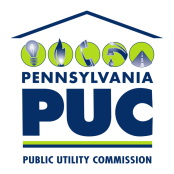  PUBLIC UTILITY COMMISSIONOffice of Administrative Law Judge400 North Street, Harrisburg, Pennsylvania 17120IN REPLY PLEASE REFER TO OUR FILE